План-конспект занятияпедагога дополнительного образованияДымчак Ольга НиколаевнаОбъединение: Вольная борьбаГруппы: 02-38, 02-69.Дата проведения: 29.12.2022.Время проведения: 10:40-12:10; 14:00-15:30.Тема занятия: ОФП. Оздоровительная и общеукрепляющая физкультура Цель занятия: 1. Изучить комплексы физических упражнений с оздоровительной направленностью.ПОДГОТОВИТЕЛЬНАЯ ЧАСТЬ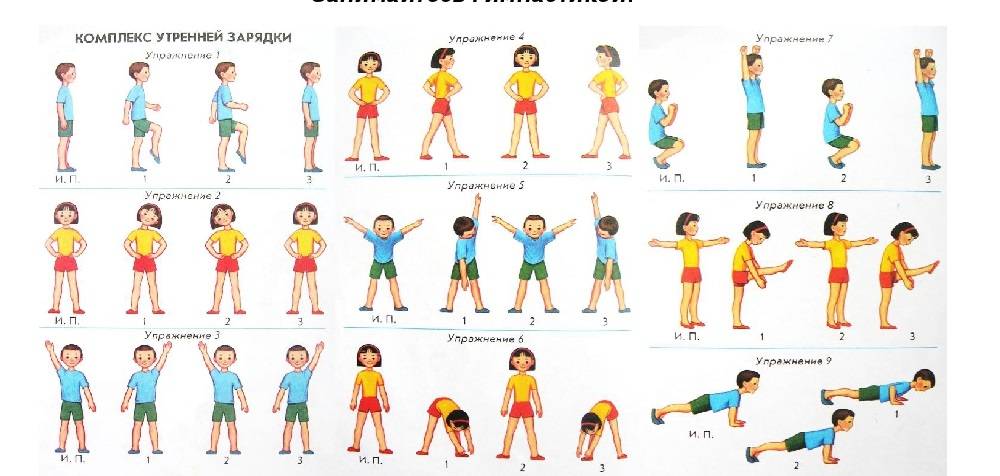 ОСНОВНАЯ ЧАСТЬ1. Общая физическая подготовка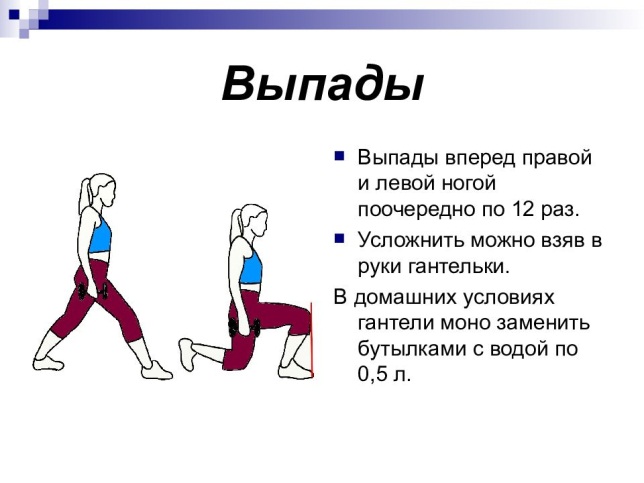 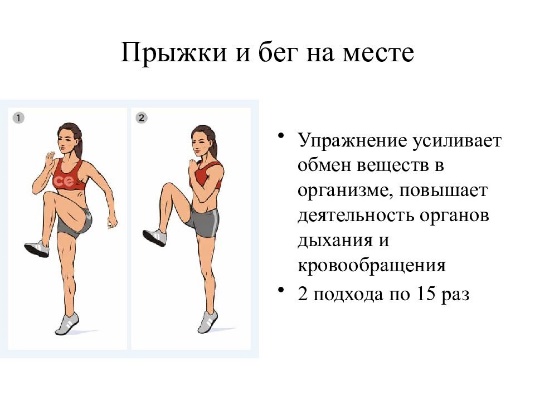 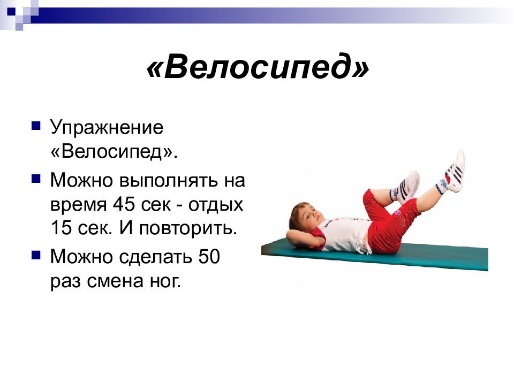 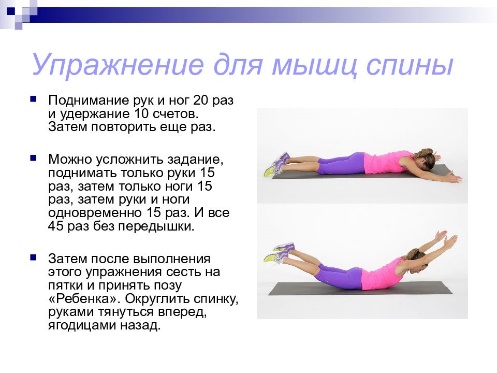 ЗАКЛЮЧИТЕЛЬНАЯ ЧАСТЬКомплекс заданий общеразвивающей направленности.1. Наклоны вперед, касаясь руками пола, наклоны влево, вправо, назад (для развития гибкости).2. Упор лежа согнувшись — упор лежа прогнувшись. Упражнение направлено на укрепление мышц туловища, способствует развитию гибкости, формированию и сохранению правильной осанки. Оно крайне необходимо детям, по нескольку часов в день сидящим за партами, испытывающим большие статические нагрузки на мышцы туловища.3. Сгибание и разгибание рук в упоре стоя у стола (для развития силы рук).4. Прыжки на обеих на месте (со временем это упражнение заменяется прыжками на одной, поочередно левой и правой, ноге). Упражнение направлено на развитие прыгучести и координации движений (одновременное отталкивание двумя ногами для детей 7-летнего возраста представляет определенную трудность), способствует укреплению мышц стопы.5. Ходьба и ее разновидности. Применяется для постепенного успокоения организма после прыжков.Помимо упражнений общеразвивающей направленности желательно давать задания для повторения и закрепления материала, ранее изученного на уроке.Для освоения группировки.1. И. п.— о. с. Согнуть правую, подтянув колено к груди, взяться правой рукой за голень и прижать пятку к ягодице, голову опустить. То же левой ногой (рис. 1).Упражнение дает возможность прочувствовать важный для группировки момент (подтягивание пятки к ягодице), на котором в других условиях ученик сосредоточиться на может. Применяется и как средство развития устойчивости.2. Группировка в упоре присев.3. Группировка в положении лежа на спине.Для подготовки к прыжкам с высоты.Прыжок вверх, мягко приземлиться и, не теряя" равновесия, выпрямиться, сделать шаг в сторону.Для освоения прыжков через короткую скакалку.1. Прыжки на месте, вращая одной рукойсложенную вдвое скакалку (в тот момент, когда ученик подпрыгнул, скакалка должна удариться о пол).2. Прыжки через короткую скакалку на обеих ногах.Домашние задание: 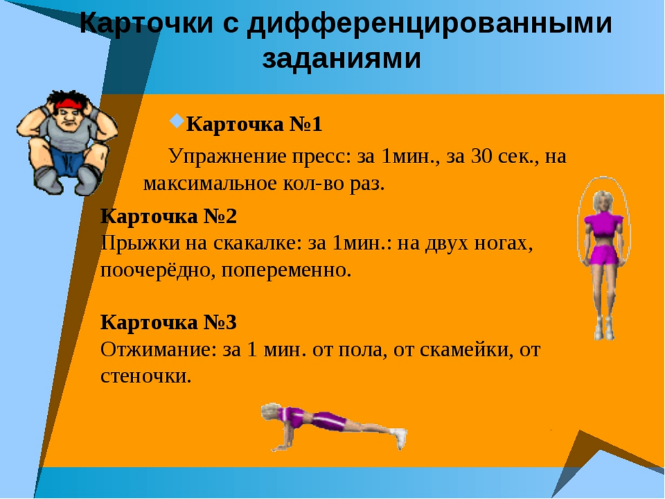 Обратная связь:Фото самостоятельного выполнения задания отправлять на электронную почту metodistduz@mail.ru для педагога      Дымчак О.Н.                                                                       (ФИО)